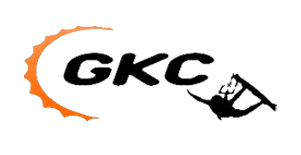 Préinscription GuidELLEdays :Nom : ……………….Prénom : ………………Numéro de téléphone : ……………………..Adresse mail : …………………….Personne à prévenir en cas de problème (Nom et numéro de téléphone) : ………………………………………….Initiation ou perfectionnement ? : …………………………….Présence à la soirée du samedi soir : …………………………Fiche a renvoyer a : virginie.seveleder@gmail.com